УКРАЇНА ХМЕЛЬНИЦЬКА ОБЛАСТЬ  НОВОУШИЦЬКА СЕЛИЩНА  РАДА   НОВОУШИЦЬКОЇ СЕЛИЩНОЇ ОБЄДНАНОЇ ТЕРИТОРІАЛЬНОЇ      ГРОМАДИ                                                                                                                                                   РІШЕННЯ від  21 лютого   2019  року № 1046смт. Нова УшицяПро надання згоди на поміщеннядо психоневрологічного закладу				Розглянувши заяву гр. Матієк Валентини Володимирівни 16.12.1964 р.н., яка проживає по вул. Енергетиків,11, смт. Нова Ушиця, Хмельницька область про  надання згоди на поміщення  в Хмельницьку обласну психіатричну лікарню №1 с. Скаржинці її підопічної - гр. Ковтуняк Галини Петрівни, 08.01.1955 р.н., яку згідно рішення Ярмолинецького районного суду Хмельницької області, від 23.08.2012, справа №222/1/1086/12 визнано недієздатною, внаслідок психічного захворювання та призначено її опікуном гр. Матієк Валентину Володимирівну, керуючись п. 1 ст. 67 Цивільного кодексу України, ст.23 Закону України «Про психіатричну допомогу», ст.ст.34,40,51,52,53,59 Закону України «Про місцеве самоврядування в Україні», виконавчий комітет                                                                      ВИРІШИВ:1. Надати згоду на поміщення гр. Ковтуняк Галини Петрівни, 08.01.1955 р.н., в Хмельницьку обласну психіатричну лікарню №1 с. Скаржинці, яку згідно рішення Ярмолинецького районного суду Хмельницької області, від 23.08.2012, справа №2221/1086/12 визнано недієздатною, внаслідок психічного захворювання, та призначено її опікуном гр. Матієк Валентину Володимирівну.2. Зобов’язати опікуна - гр. Матієк Валентину Володимирівну, після поміщення в Хмельницьку обласну психіатричну лікарню №1 с. Скарнжинці  гр. Ковтуняк Галини Петрівни, дбати про збереження майна підопічної в її інтересах.3. Начальнику загального відділу Новоушицької селищної ради Грековій Т.А., з дотриманням вимог Закону України «Про доступ до публічної інформації» не пізніше п’яти робочих днів з дня прийняття цього рішення оприлюднити його на офіційному  веб-сайті Новоушицької селищної ради.4. Контроль за виконанням цього рішення покласти на заступника селищного голови з гуманітарних питань Кокарева В.В.	Селищний голова							 О.В. Московчук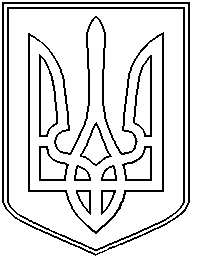 